АМАНАКСКИЕ                                             Распространяется    бесплатноВЕСТИ17 ноября 2019г                                                                                                                                                              №65(359) ОФИЦИАЛЬНОИнформационный вестник Собрания представителей сельского поселения Старый Аманак муниципального района Похвистневский Самарской областиАдминистрации сельского поселения Старый Аманак муниципального района ПохвистневскийЭдуард Хачатуров: «Безопасное детство наших детей зависит от нас»Похвистневские госавтоинспекторы - начальник отделения ГИБДД майор полиции Эдуард Хачатуров, исполняющий обязанности инспектора по пропаганде БДД младший лейтенант полиции Равиль Нуриев и член Общественного совета при территориальном отделе внутренних дел Галина Грищенко накануне Дня памяти жертв ДТП провели тематическую беседу с родителями воспитанников детского сада "Алёнушка".Эдуард Хачатуров акцентировал внимание на детский травматизма на дорогах: "Дети дошкольного и младшего школьного возраста на дороге непредсказуемы. Они за мгновение могут оказаться на проезжей части. Поэтому воспитание поведения на улицах любого человека начинается в семье - как ведут себя родители, также ведёт себя и ребёнок. Если родители соблюдают Правила дорожного движения, рассказывают на прогулках своим детям, где и как безопасно переходить дорогу - это залог безопасности!"Майор полиции привёл трагичные примеры ДТП с участием совсем юных участников дорожного движения, которые произошли в текущем году на территории города и района. И дал рекомендации родителям: не пренебрегать использованию световозвращающих элементов на одежде ребёнка; переходя через дорогу, держать за руку ребёнка. В ходе беседы присутствующие задавали не мало вопросов, таких как "До какого возраста дети в машине должны передвигаться в автокреслах?" и другие. На каждый вопрос Эдуард Хачатуров дал развёрнутое пояснение и в заключении добавил: "Дети - это наше будущее и самое дорогое, что у нас есть. Пусть у каждого из них будет безопасное детство!"После чего все присутствующие поблагодарили полицейских за полезную и поучительную беседу. 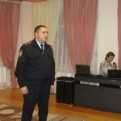 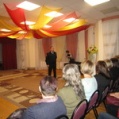 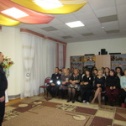 Похвистневские полицейские проводят антинаркотические мероприятия «Дети России – 2019»В рамках оперативно-профилактической операции «Дети России - 2019» сотрудники отделения МО МВД России «Похвистневский» - оперуполномоченный отделения по контролю за оборотом наркотиков старший лейтенант полиции Борис Харитонов и исполняющий обязанности инспектора по пропаганде БДД младший лейтенант полиции Равиль Нуриев провели среди учащихся средних и старших классов Алькинской общеобразовательной школы Похвистневского района антинаркотическую лекцию.Борис Харитонов разъяснил собравшимся, какую ответственность в соответствии с российским законодательством несут граждане за сбыт, хранение и употребление наркотических средств. Особенное внимание оперуполномоченный уделил пагубному влиянию запрещённых веществ на здоровье человека: «Синтетические наркотики наносят непоправимый вред здоровью человека с первого применения. Привыкание с первого раза, довольно быстрое разложение всего организма человека приводят к летальному исходу. Зависимые люди живут не более пяти лет. Они обрекают свою жизнь на вечные поиски новой дозы, отсутствие друзей и семьи». Равиль Нуриев заострил внимание слушателей на последствия употребления наркотиков: «В настоящее время любое правонарушение фиксируется в базе данных. Постановка на учёт наркозависимого в отделение по делам несовершеннолетних и у врача-нарколога перечеркнут все планы на его будущее. Он не сможет устроиться на достойную работу, отучиться на право управления транспортным средством. Ведь при трудоустройстве требуют справку о наличии судимости, а при медосмотре будущего водителя человек обязательно проходит нарколога».Оперуполномоченный и госавтоинспектор привели примеры, когда молодые и красивые молодые люди поддавшись слабости, довольно печально заканчивали свою жизнь. Посоветовав ребятам никогда не пробовать запрещённые вещества, не идти на поводу у преступивших закон сверстников, полицейские дали рекомендации и школьникам, и преподавателям всегда сообщать в полицию о подобных случаях.В заключении мероприятия учителя поблагодарили сотрудников МО ВД России «Похвистневский» за интересную и полезную беседу.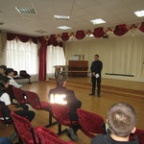 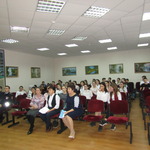 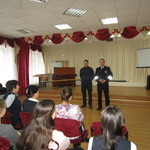 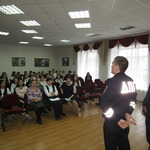 Похвистневские полицейские проводили на заслуженный отдых заместителя начальника отделаВ актовом зале МО МВД России «Похвистневский» в торжественной обстановке проводили на заслуженный отдых заместителя начальника отдела МО МВД России «Похвистневский» подполковника внутренней службы Рената Асылгареева. Ренат Гаптельхамитович в милицию пришёл по стопам своего отца, который более 38 лет проработал участковым уполномоченным в родном селе Алькино. В период времени с 01.10.1995 по 22.07.1997 учился в Самарской специальной средней школе милиции МВД России, после окончания которой, с 26 августа 1997 года поступил на службу в органы внутренних дел участковым инспектором милиции отделения по организации работы участковых инспекторов милиции ОВД Администрации города Похвистнево. В период с ноября 1997 года переведён на должность оперуполномоченного отделения уголовного розыска, в которой прослужил до июля 2006 года. Затем длительное время проработал в отделении по борьбе с экономическими преступлениями. С июня 2011 года стал проходить службу в должности заместителя начальника отдела МО МВД России «Похвистневский», где и проработал до выхода на пенсию.Начальник МО МВД России «Похвистневский» подполковник полиции Юра Алекян поздравил Рената Гаптельхамитовича с выходом на заслуженный отдых: «За период службы Вы получили огромный опыт работы и зарекомендовали себя, как профессионал, честно и добросовестно относились к исполнению служебных обязанностей, успешно решали задачи по защите прав и свобод граждан, защите их от преступлений и правонарушений, охране общественного порядка и безопасности. Благодарю Вас за многолетнюю службу, за верность долгу! Вы полны сил для достижения новых вершин! Желаю крепкого здоровья, успехов и благополучия Вам и вашим семьям».После чего свои тёплые слова пожеланий в адрес Рената Асылгареева высказал заместитель начальника полиции по оперативной работе - начальник начальник отдела уголовного розыска подполковник полиции Владимир Атласов. Ренат Гаптельхамтович выразил признательность коллегам за поддержку и выручку в трудные минуты и пообещал активно участвовать в жизни родного отдела и призвал всегда оставаться таким сплоченным коллективом.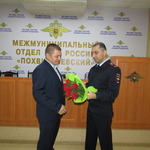 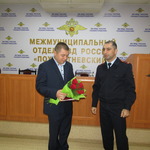 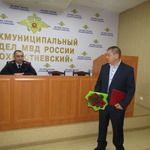 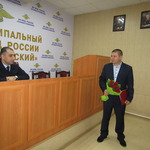 Сотрудники Похвистневского наркоконтроля и общественники проводят антинаркотические беседыВ рамках проведения оперативно-профилактического мероприятия «Дети России – 2019» оперуполномоченный ОНК старший лейтенант полиции Борис Харитонов и члены Общественного совета при МО МВД России «Похвистневский» Елена Чиликина и Татьяна Потапова провели антинаркотические беседы среди студентов Губернского колледжа города Похвистнево и учащихся восьмого класса гимназии имени Сергея Васильевча Байменова.Борис Харитонов рассказал студентам и школьникам о последствиях потребления наркотических средств, а также об ответственности за незаконное потребление и распространение наркотических средств и психотропных веществ. Целью данного мероприятия стало информирование подростков о привлечении к административной ответственности за правонарушения, связанные с незаконным оборотом наркотиков. Кроме того, были затронуты медицинские и психологические аспекты наркомании в молодежной среде, вопросы привлечения к уголовной ответственности за преступления, связанные с незаконным оборотом наркотиков.В заключении  мероприятия сотрудник полиции призвал учащихся и преподавателей сообщать в полицию по номеру дежурной части МО МВД России «Похвистневский», а также напомнил, что жители города и района могут проявить свою антинаркотическую гражданскую позицию и незамедлительно сообщать о фактах готовящихся, либо совершаемых наркопреступлений, в том числе в отношении несовершеннолетних, по круглосуточным телефонам дежурных частей ОВД, по многоканальному телефону 112, а также по номерам: 8-800-200-01-22 - единый общероссийский номер детского телефона доверия, 8-800-100-21-15 - телефон доверия экстренной психологической помощи по Самарской области, 8-(846)- 958-66-66 - круглосуточный телефон экстренной психологической помощи, 8-(846)- 958-22-58 - телефон доверия экстренной психологической помощи по Самарской области. Кроме того, связаться с ближайшим подразделением полиции в любой ситуации поможет «Мобильное приложение МВД России», которое можно бесплатно установить на смартфон или планшетный компьютер. Конфиденциальность гарантирована.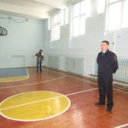 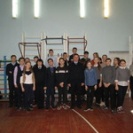 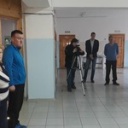 Похвистневские полицейские продолжают проводить профилактические мероприятияПохвистневские полицейские – оперуполномоченный ОНК старший лейтенант полиции Борис Харитонов и исполняющий обязанности инспектора по пропаганде БДД младший лейтенант полиции Равиль Нуриев в рамках оперативно профилактического мероприятия «Дети России – 2019» в минувшую пятницу провели профилактическую беседу с родителями учеников Алькинской общеобразовательной школы. Борис Харитонов рассказал присутствующим об ответственности за употребление, перевозку и хранение наркотических веществ. Особое внимание оперуполномоченный уделил последствиям употребления наркотиков: «Нет таких понятий, как «тяжёлые, либо «лёгкие» наркотики. Их употребление наносит непоправимый вред здоровью. В среднем зависимые люди живут 5 лет. Их существование сводится только к поиску только новой дозы, средства на которые приходится «зарабатывать» воровством. В следствии чего наркоманы неотвратимо попадают на скамью подсудимых».Старший лейтенант полиции посоветовал собравшимся внимательно относиться к состоянию своих детей, контролировать с кем они общаются в Интернет-сети. О всех фактах подобного характера необходимо незамедлительно обращаться в полицию по телефону дежурной части МО МВД России «Похвистневский» - 8(84656)23469. Госавтоинспектор сообщил присутствующим о предстоящем Дне памяти жертв ДТП и напомнил о правилах безопасности на дорогах, акцентируя внимание на места для игр в зимний период и обязательное ношение на одежде световозвращающих элементов. «Предупреждать детей о возможной опасности на дорогах наша главная ежедневная задача», - подчеркнул старший лейтенант полиции.В заключении мероприятия полицейские ответили на ряд вопросов собравшихся и ещё раз призвали их более внимательно относиться к своим детям. Севостьянова Т.В.89376405697mopohvistnevo@mail.ru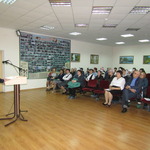 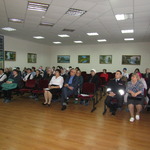 Тепло должно быть безопаснымКаждую осень при понижении температуры окружающей среды резко увеличивается число пожаров, связанных с неисправностью обогревателей, печей, котлов и других отопительных приборов. С наступлением холодов многие поддерживают тепло в своих домах при помощи электрообогревателей и печей. Но не стоит забывать, что при несоблюдении требований пожарной безопасности электронагревательные приборы и печи помимо тепла могут принести и большие неприятности.ОСНОВНЫЕ ПРИЧИНЫ ПОЖАРОВ - НЕСОБЛЮДЕНИЕ ПРАВИЛ ПОЖАРНОЙ БЕЗОПАСНОСТИ.Зачастую пожары возникают из-за использования самодельных приборов низкого качества или же вообще неисправных. Нарушая правила пожарной безопасности, на них также сушат белье, что часто приводит к возгоранию.Некоторые «электропечи» являются мощнейшими потребителями электроэнергии. Электросеть не выдерживает высокую нагрузку и провода нагреваются до самовозгорания.Так же не стоит забывать, что спящего или пьяного человека пожар может застичь врасплох, а зарешеченные окна и забитые запасные выходы могут превратить дом в смертельную ловушку.Часто для отопления помещений используются масляные радиаторы. Хотя подобные нагреватели и считаются наименее опасными, необходимо знать, что при утечке масла нагреватель может взорваться, особенно когда он работает длительное время без отключения. А где взрыв, там и пожар.Обогреватели должны устанавливаться на свободном месте вдалеке от мебели, занавесок и постельного белья. Нельзя располагать их на проходах и в тех местах, где на приборы может что-то упасть.При эксплуатации печи не храните возле нее сгораемые материалы и предметы.Печь необходимо топить с закрытой дверцей, а дрова для топки должны соответствовать размеру топливника. Не менее опасной может стать сажа, которая скапливается в дымоходах, поэтому очищать дымоходы от сажи необходимо в начале отопительного периода и не реже одного раза в три месяца в течение всего отопительного периода.  Перед печью обязательно должен быть предтопочный лист размером не менее 50х70 см, при этом стоит помнить, что складирование горючих материалов и дров на предтопочном листе не допускается. Ни в коем случае нельзя разжигать печь легковоспламеняющимися жидкостями (бензином, керосином и пр.), а золу, которую вы выгребаете из топки, необходимо утилизировать в безопасное место.Правила пользования газовой плитой:- перед розжигом плиты помещение необходимо проветрить, форточку оставить открытой на все время работы с плитой;- зажженную спичку поднести к горелке и только тогда открыть кран на плите на ту горелку, которую необходимо разжечь;- пламя должно загораться во всех отверстиях горелки, иметь голубовато-фиолетовый цвет без коптящих языков. Если пламя коптящее, значит, газ сгорает не полностью. В данном случае необходимо отрегулировать подачу воздуха. И это должен сделать специалист;- если происходит отрыв пламени от горелки, значит, воздуха поступает слишком много. Пользоваться такой горелкой категорически запрещено;- при обнаружении любой неисправности газового оборудования следует позвонить в газовую службу и вызвать специалистов;- перед розжигом духового шкафа его необходимо проветрить. Для удобства розжига лучше всего приготовить бумажный жгутик или деревянную лучину. Лучину следует поджечь, поднести к запальнику духового шкафа, затем открыть кран на духовой шкаф;- по окончании пользования плитой или духовым шкафом следует закрыть краник на плите или духовом шкафу, затем кран на трубе. При внезапном прекращении подачи газа немедленно закрыть краны горелок газовых приборов и сообщить в газовую службу по телефону 04.Запрещается!- оставлять работающие газовые приборы без присмотра; - допускать к пользованию газовыми приборами детей дошкольного возраста, лиц, не контролирующих свои действия и не знающих правил пользования этими приборами;- использовать газ и газовые приборы не по назначению; - пользоваться газовыми плитами для отопления помещений;- пользоваться помещениями, где установлены газовые приборы, для сна и отдыха;- применять открытый огонь для обнаружения утечек газа (с этой целью используются мыльная эмульсия или специальные приборы);- хранить в помещениях и подвалах порожние и заполненные сжиженным газом баллоны.- производить самовольно, без специального инструктажа и разрешения, замену порожних баллонов на заполненные газом;- производить самовольную газификацию дома, перестановку, замену и ремонт газовых приборов;- осуществлять перепланировку помещения, где установлены газовые приборы, без согласования с соответствующими организациями.И НИ В КОЕМ СЛУЧАЕ не оставляйте включенные электрические приборы и печи без присмотра или на попечение пожилых и малолетних детей!Соблюдение этих правил поможет вам избежать пожара и сберечь свое имущество, здоровье и жизнь своих близких. При возникновении чрезвычайных ситуаций необходимо звонитьпо единому телефону пожарной службы «101», «01», а так же Единая дежурно-диспетчерская служба «112» (все операторы сотовой связи)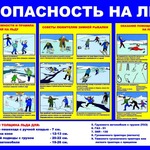 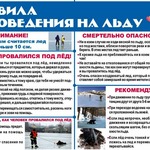 Инспектор ОДН в селе Нижнеаверкино провела профилактическое мероприятие со школьникамиВ преддверии Дня правовой помощи детям старший инспектор ОДН МО МВД России «Похвистневский» майор полиции Татьяна Лупцова провела профилактическую беседу среди учеников Нижнаверкинской школы Похвистневского района. Татьяна Лупцова дала рекомендации школьникам, как необходимо вести себя в общественных местах. Пояснила, какие действия могут классифицироваться, как правонарушения и преступления, какую ответственность после совершения правонарушений несут граждане не достигшие 18 лет. Майор полиции предупредила ребят о необходимости соблюдения личной безопасности, во избежание совершения преступлений против них, в том числе мошенничеств.Особое внимание инспектор обратила на пагубное влияние на организм человека наркотических веществ, и привела наглядные примеры из своей практики, когда подростки употребляя наркотики, рано уходили из жизни. В заключении мероприятия Татьяна Лупцова посоветовала присутствующим школьникам и учителям обращать внимание на состояние своих сверстников и учеников, позиционировать здоровый образ жизни. 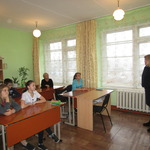 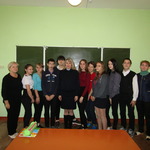                   СОБРАНИЕ          ПРЕДСТАВИТЕЛЕЙ        сельского поселения         Старый Аманак   муниципального района           Похвистневский        Самарской области             Третьего созыва                  Р Е Ш Е Н И Е                 18.11.2019г.  № 118О проведении публичных слушаний по проекту бюджета сельского поселения Старый Аманак муниципального района Похвистневский Самарской области на 2020 год и плановый период 2021 и 2022 годовВ соответствии с Федеральным законом «Об общих принципах организации местного самоуправления в РФ» от 06 октября 2003 года № 131-ФЭ, Уставом поселения Старый Аманак, Положением «О бюджетном устройстве и бюджетном процессе поселения Старый Аманак муниципального района Похвистневский Самарской области», Положением «О публичных слушаниях в сельском поселении Старый Аманак муниципального района Похвистневский», Собрание представителей поселения Старый Аманак.                                                               РЕШИЛОПровести на территории сельского поселения Старый Аманак муниципального района Похвистневский с 27 ноября 2019 года по 6 декабря 2019 года публичные слушания по проекту бюджета поселения Старый Аманак на 2020 год и на плановый период 2021 и 2022 годов.Предложения по проекту бюджета поселения Старый Аманак на 2020 и на плановый период 2021 и 2022 годов направляются всеми заинтересованными лицами в Собрание представителей поселения Старый Аманак по адресу: 446472, Самарская область, Похвистневский район, с. Старый Аманак, ул. Центральная д. 37а.Назначить лицом, ответственным за ведение протокола публичных слушаний, специалиста Собрания представителей поселения.Поручить постоянной комиссии по бюджетно-экономическим вопросам подготовить заключение по публичным слушаниям.        5.Опубликовать настоящее Решение в газете "Аманакские вести»  Председатель Собрания представителей     сельского поселения Старый Аманак                                                                     Е.П.Худанов                   Глава сельского поселения Старый Аманак                                                            В.П.ФадеевУЧРЕДИТЕЛИ: Администрация сельского поселения Старый Аманак муниципального района Похвистневский Самарской области и Собрание представителей сельского поселения Старый Аманак муниципального района Похвистневский Самарской областиИЗДАТЕЛЬ: Администрация сельского поселения Старый Аманак муниципального района Похвистневский Самарской областиАдрес: Самарская область, Похвистневский          Газета составлена и отпечатана                                                                исполняющийрайон, село Старый Аманак, ул. Центральная       в администрации сельского поселения                                          обязанности главного37 а, тел. 8(846-56) 44-5-73                                             Старый Аманак Похвистневский район                                                      редактора                                                                                                            Самарская область. Тираж 100 экз                                         Н.А.Саушкина